Publicado en Faro el 22/05/2023 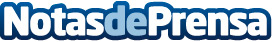 La ciudad portuguesa de Faro muestra a los periodistas sus potencialidades turísticas y sus trabajos en economía azul y circularMás de 15 periodistas e influencers de Sevilla han participado en este Presstrip, enmarcado en el Plan de Cooperación Interreg España-Portugal Odyssea II, organizado por la consultora de comunicación ibérica Ibersponsor Datos de contacto:Nieves Martín Calero+34676833931Nota de prensa publicada en: https://www.notasdeprensa.es/la-ciudad-portuguesa-de-faro-muestra-a-los Categorias: Internacional Nacional Viaje Nautica Turismo http://www.notasdeprensa.es